Egzamin z języka niemieckiego semestr VI  (matura)Imię i nazwisko słuchaczki / -a …………………………………………………………………….    Semestr ………………………………Podaj gdzie powinno się wyrzucać odpady, przyporządkuj do odpowiedniego kontenera:die Plastiktüte, die Blechdose, die Plastikflasche, der Joghurtbecher, die Glasflasche, das Honigglas, der Milchkarton, die Zeitung, das DruckpapierPan Windisch opowiada o sortowaniu śmieci w swojej rodzinie. Przeczytaj i wybierz właściwe dokończenie zdań.Die meisten Deutschen sind von der Idee des Recyclings fest überzeugt, deshalb wird in den meisten Haushalten der Müll getrennt.  So ist es auch in unserer Familie. Die leeren Flaschen und Gläser werfen wir nicht auf den Müllberg, sondern ich bringe sie zum Altglascontainer.  Verpackungen aus Plastik oder aus Metall, wie zum Beispiel Joghurtbecher oder Konservendosen, kommen alle in den Gelben Sack. Der Gelbe Sack wird in unserer Gemeinde alle 7 Tage direkt vor dem Haus abgeholt. Alte Zeitungen und Zeitschriften legen wir in Kartons verpackt einfach am Abholtag am Straßenrand bereit. Altpapier ist ein wichtiger Rohstoff der Papier- und Kartonindustrie, denn eine Papierfaser kann man mehrmals recyceln.Küchenabfälle, wie Kartoffel-, Eier- oder Obstschalen, aber auch Essensreste sowie Gartenabfälle geben wir auf unseren eigenen Komposthaufen. Daraus entsteht dann wertvoller Torf für unseren Garten. Und für den Restmüll gibt es die ganz normale Mülltonne. Hier kommt alles rein, was nach der Mülltrennung übrig bleibt, z.B. Hygieneartikel, Zahnpastatuben, Zahnbürsten, defekte Spielsachen oder volle Staubsaugerbeutel. Aber, es gibt noch Sondermüll, der giftig sein kann, wie z.B. alte Batterien, Farben und Lacke. Den Sondermüll kann man zu bestimmten Zeiten zum Schadstoffmobil bringen.Napisz koleżance / koledze z Niemiec pozdrowienia z wakacji uwzględniając gdzie i z kim wypoczywasz, pogodę,  co robicie i kiedy wracasz...................................................................................................................................................................................................................................................................................................................................................................................................................................................................................................................Dopasuj prawidłowe zakończenie zwrotów:an einem Projekt ………………            4. ein Bild ………………………sich eine Ausstellung ………….          5. eine Kirche ………………..im Ausstellungsraum …………             6. ins Museum ………………Opisz ilustrację oraz odpowiedz na trzy pytania.Warum arbeitet diese Frau zu Hause?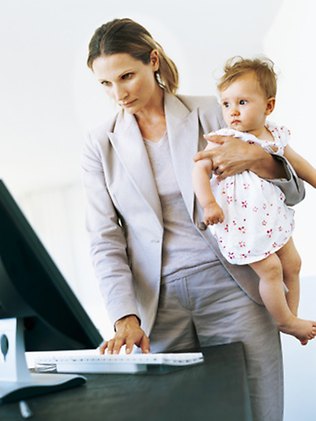 Sollten Mütter berufstätig sein oder besser nicht? Warum?Erzählen Sie von einem Job, den Sie oder Ihre Bekannten mal ausgeübt haben. ………………………………………………………………………………………………………………………………………………………………………………………………………………………………………………………………………………………………………………………………………………………………………………………………………………………………………………………………………………………………………………………………………………………………………………………………………………………………………………………………………………………………………………………………………………………………………………………………………………………………………………………………………………………………………………………………………..Uzupełnij tekst podanymi rzeczownikami:Gefährte / Spielkamerad / Verantwortung / Argumente / Stresssituationen / Einsamkeit / Bewegung / WirkungNicht nur Hunde sind echte Freunde, sondern auch Katzen, Pferde, selbst ein kleines kuscheliges Kaninchen. Alle Tiere haben auf uns eine günstige ……………………………………. . Tierfreunde sind ruhiger und fröhlicher. Gerade für Kinder und ältere Menschen ist ein Haustier ein beliebter ………………………………………… . Das Tier ist für Kinder ein Freund und ……………………………… zugleich. Kinder mit einem Haustier zeigen bessere schulische Leistungen. Sie lernen schneller ……………………………………….. und Selbstdisziplin. Sie sind weniger egoistisch und offener für ……………………………………. anderer . In ………………………………………… zum Beispiel beim Zahnarzt, wirkt der Anblick eines Aquariums beruhigend. Wenn man mit einem Hund spazieren geht, eine Katze streichelt, entspannt man sich, vergisst man Alltagssorgen  und Probleme. Regelmäßige …………………………………………. mit Hunden hält uns fit. Haustiere helfen ……………………………………………… überwinden. Sie sind für viele ein Gesprächspartner, der immer da ist, dem man alles anvertrauen kann. Und das erwarten wir doch von einem echten Freund, nicht wahr? Zadanie na celujący: Podczas wakacyjnej podróży po Europie przypadkowo dotarłaś/-eś do przepięknego miasteczka położonego na południu Niemiec. Opisz je. Wypowiedź powinna zawierać około 200 słów.                        GLAS                    PAPIER               KUNSTSTOFFDie meisten deutschen Familien ……………………bringen ihren Müll auf den Müllhaufentrennen den Müll zu Hause interessieren sich nicht für die Mülltrennung4. Den giftigen Müll …………………..kann man in die normale Mülltonne werfensollte man mehrere Male verwendensollte man zum Giftmobil bringenFamilie Windisch …………………bringt den Biomüll zur Biotonnesortiert den Biomüll nicht vorhat im Garten einen eigenen Komposthaufen für den Biomüll 5. Plastik- und Metallverpackungen werden …………an den Straßenrand gelegtim Gelben Sack gesammeltauf den Müllberg geworfenDas Altpapier ……… Herr Windisch ………….stellt … an der Straße bereitverbrennt ….. im Gartenbringt …. zur Altpapiertonne6. Die meisten Deutschen ….sind von der Idee des Recyclings überzeugtsind von der Idee des Recyclings nicht überzeugttrennen den Müll nicht gern. 